Załącznik nr 1 do SIWZ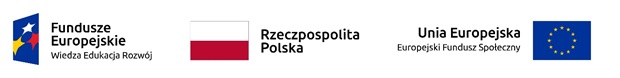 WZÓR FORMULARZ OFERTOWYNAZWA WYKONAWCY (-ów):..........................................................................................................ADRES WYKONAWCY (-ów): ..........................................................................................................NR TELEFONU: ..................................................... FAX:   ...............................................................EMAL: .....................................................NIP:   .......................................................... REGON: ........................................................................W związku z ogłoszeniem przetargu nieograniczonego na dostawę sprzętu komputerowego dla jednostek UAM – przedmiot zamówienia został podzielony na 2 części o sygnaturze ZP/1229/D/20 oświadczamy, iż oferujemy wykonanie przedmiotu zamówienia zgodnie z wymaganiami określonymi w SIWZ za cenę:Część 1:dostawa sprzętu komputerowego   dla Wydziału Nauk Geograficznych i GeologicznychOferujemy wykonanie przedmiotu zamówienia za cenę: Razem  brutto:    ....................................zł,słownie ..................................................................................................................................złTermin realizacji zamówienia:  ………  dni  Termin płatności faktury: ………………dniOkres gwarancji*: ………………… od daty podpisania protokołu odbioru bez zastrzeżeń. (Proszę wpisać okresy gwarancji dla wszystkich pozycji dla których gwarancja jest wymagana)Część 2:dostawa sprzętu komputerowego i oprogramowania dla Wydział Filologii Polskiej i KlasycznejOferujemy wykonanie przedmiotu zamówienia za cenę: Razem  brutto:    ....................................zł,słownie ..................................................................................................................................złTermin realizacji zamówienia:  ………  dni  Termin płatności faktury: ………………dniOkres gwarancji*: ………………… od daty podpisania protokołu odbioru bez zastrzeżeń. (Proszę wpisać okresy gwarancji dla wszystkich pozycji dla których gwarancja jest wymagana)2. Oświadczamy, że zapoznaliśmy się z warunkami przystąpienia do zamówienia określonymi w specyfikacji istotnych warunków zamówienia oraz uzyskaliśmy niezbędne informacje do przygotowania oferty.3. Oświadczamy, że w cenie naszej oferty zostały uwzględnione wszystkie koszty wykonania  zamówienia.4. Oświadczamy, że zapoznaliśmy się z istotnymi postanowieniami umowy, które zostały zawarte w Specyfikacji Istotnych Warunków Zamówienia i zobowiązujemy się w przypadku wyboru naszej oferty do zawarcia umowy na zawartych tam warunkach w miejscu i terminie wyznaczonym przez Zamawiającego.5. Oświadczamy, że czujemy się związani ofertą przez okres 30 dni od daty upływu terminu składania ofert.6.  Numer konta bankowego, na które należy zwrócić wadium:     ..……………………………………………………………………………………………………8. Przedmiot zamówienia wykonam samodzielnie / z udziałem podwykonawców* niepotrzebne skreślić)Podwykonawcom zostaną powierzone do wykonania następujące części zamówienia**:………………………………………………………………………………………………………             (opis czynności zlecanych podwykonawcy oraz wskazanie firm podwykonawców)(stosowanie do art. 36b ust. 1 ustawy Pzp, jeżeli wykonawca zamierza powierzyć podwykonawcom wykonanie części zamówienia, zobowiązany jest do podania firm podwykonawców)  ……………………………………………………………………………………………………. (nazwa (firma) podwykonawcy).9. Czy wykonawca jest mikroprzedsiębiorstwem bądź małym lub średnim przedsiębiorstwem?    Tak / Nie * (niepotrzebne skreślić)Oświadczam, że wypełniłem obowiązki informacyjne przewidziane w art. 13 lub art. 14 RODO1) wobec osób fizycznych, od których dane osobowe bezpośrednio lub pośrednio pozyskałem w celu ubiegania się o udzielenie zamówienia publicznego w niniejszym postępowaniu.*1) rozporządzenie Parlamentu Europejskiego i Rady (UE) 2016/679 z dnia 27 kwietnia 2016 r. w sprawie ochrony osób fizycznych w związku z przetwarzaniem danych osobowych i w sprawie swobodnego przepływu takich danych oraz uchylenia dyrektywy 95/46/WE (ogólne rozporządzenie o ochronie danych) (Dz. Urz. UE L 119 z 04.05.2016, str. 1). * W przypadku gdy wykonawca nie przekazuje danych osobowych innych niż bezpośrednio jego dotyczących lub zachodzi wyłączenie stosowania obowiązku informacyjnego, stosownie do art. 13 ust. 4 lub art. 14 ust. 5 RODO treści oświadczenia wykonawca nie składa (np. przez jego wykreślenie).11.  Integralną częścią oferty są:     ……………………………………….     ……………………………………….Uwaga:* niewłaściwe skreślić** wypełnić jeżeli dotyczy*** Por. zalecenie Komisji z dnia 6 maja 2003 r. dotyczące definicji mikroprzedsiębiorstw oraz małych i średnich      przedsiębiorstw (Dz.U. L 124 z 20.5.2003, s. 36). Te informacje są wymagane wyłącznie do celów statystycznych. Mikroprzedsiębiorstwo: przedsiębiorstwo, które zatrudnia mniej niż 10 osób i którego roczny obrót lub roczna suma bilansowa nie przekracza 2 milionów EUR.Małe przedsiębiorstwo: przedsiębiorstwo, które zatrudnia mniej niż 50 osób i którego roczny obrót lub roczna suma bilansowa nie przekracza 10 milionów EUR.Średnie przedsiębiorstwa: przedsiębiorstwa, które nie są mikroprzedsiębiorstwami ani małymi przedsiębiorstwami i które zatrudniają mniej niż 250 osób i których roczny obrót nie przekracza 50 milionów EUR lub roczna suma bilansowa nie przekracza 43 milionów EUR.  